Bu anket çalışması, Harita Mühendisliği Program Çıktılarının yeni mezunlarımız tarafından sağlanma oranının belirlenebilmesi için hazırlanmıştır. Katkınız için teşekkür ederiz.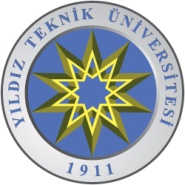 Lütfen lisans öğreniminiz süresince kazandığınız bilgi, beceri ve davranışları göz önünde bulundurarak aşağıdaki formu doldurunuz. 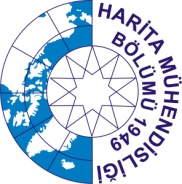 YILDIZ TEKNİK ÜNİVERSİTESİİNŞAAT FAKÜLTESİHARİTA MÜHENDİSLİĞİ BÖLÜMÜAd-Soyadı:Mezuniyet Yılı:Öğrenci No:Mezuniyet Ortalaması:Telefon: I. Öğretim II. ÖğretimE-posta:Kaç dönemde mezun oldunuz:Kaç dönemde mezun oldunuz:Anket tarihi:Öğrenci değişimi programlarına katılım durumunuz:Öğrenci değişimi programlarına katılım durumunuz:Öğrenci değişimi programlarına katılım durumunuz:Değişim ProgramıYılıÜlke / Üniversite / BölümMesleğinizle ilgili kurs, eğitim ve programlara katılım durumunuz:Mesleğinizle ilgili kurs, eğitim ve programlara katılım durumunuz:Sertifika ProgramıYılı Öğrenim sürenizce üyesi olduğunuz kulüpler:Öğrenim sürenizce üyesi olduğunuz kulüpler:Kulüp/Dernek/Vakıf AdıBaşlangıç-Bitiş YılıProgram HedefleriÇok iyiİyiOrtaZayıfÇok zayıfPÇ 1.1 Matematik ve fen bilimleri gibi konularda yeterli bilgi birikimi.PÇ 1.2 Harita Mühendisliğine özgü konularda yeterli bilgi birikimi.PÇ 1.3 Bu alanlardaki kuramsal ve uygulamalı bilgileri, karmaşık mühendislik problemlerinde kullanabilme becerisi.PÇ 2.1 Karmaşık mühendislik problemlerini saptama, tanımlama, formüle etme ve çözme becerisi.PÇ 2.2 Bu amaçla (PÇ 2.1) uygun analiz ve modelleme yöntemlerini seçme ve uygulama becerisi.PÇ 3.1 Karmaşık bir sistemi, süreci, cihazı veya ürünü gerçekçi kısıtlar ve koşullar altında, belirli gereksinimleri karşılayacak şekilde tasarlama becerisi.PÇ 3.2 Bu amaçla (PÇ 3.1) modern tasarım yöntemlerini uygulama becerisi.PÇ 4.1 Mühendislik uygulamalarında karşılaşılan karmaşık problemlerin analizi ve çözümü için gerekli olan modern teknik ve araçları geliştirme, seçme ve kullanma becerisi.PÇ 4.2 Bilişim teknolojilerini etkin bir şekilde kullanma becerisi.PÇ 5.1 Karmaşık mühendislik problemlerinin veya disipline özgü araştırma konularının incelenmesi için deney tasarlama becerisi.PÇ 5.2 Karmaşık mühendislik problemlerinin veya disipline özgü araştırma konularının incelenmesi için deney yapma becerisi,PÇ 5.3 Karmaşık mühendislik problemlerinin veya disipline özgü araştırma konularının incelenmesi için veri toplama becerisi,PÇ 5.4 Karmaşık mühendislik problemlerinin veya disipline özgü araştırma konularının incelenmesi için deney sonuçlarını analiz etme ve yorumlama becerisi.PÇ 6.1 Disiplin içi bireysel çalışma becerisi.PÇ 6.2 Disiplin içi takımlarda etkin biçimde çalışabilme becerisi.PÇ 6.3 Çok disiplinli takımlarda etkin biçimde çalışabilme becerisi.PÇ 7.1 Türkçe sözlü ve yazılı etkin iletişim kurma ve sunum yapabilme becerisi.PÇ 7.2 En az bir yabancı dil bilgisi.PÇ 7.3 Etkin rapor yazma ve yazılı raporları anlama becerisi.PÇ 7.4 Tasarım ve üretim raporları hazırlayabilme becerisi.Program Hedefleri (Tablonun Devamı)Çok iyiİyiOrtaZayıfÇok zayıfPÇ 7.5 Açık ve anlaşılır talimat verme ve alma becerisi.PÇ 8.1 Yaşam boyu öğrenmenin gerekliği bilinci.PÇ 8.2 Bilgiye erişebilme, bilim ve teknolojideki gelişmeleri izleme ve kendini sürekli yenileme becerisi.PÇ 9.1 Etik ilkelerine uygun davranma, mesleki ve etik sorumluluk bilinci.PÇ 9.2 Mühendislik uygulamalarında kullanılan standartlar hakkında bilgi.PÇ 10.1 Proje yönetimi, risk yönetimi ve değişiklik yönetimi gibi, iş hayatındaki uygulamalar hakkında bilgi.PÇ 10.2 Girişimcilik, yenilikçilik hakkında farkındalık.PÇ 10.3 Sürdürülebilir kalkınma hakkında bilgi.PÇ 11.1 Mühendislik uygulamalarının evrensel ve toplumsal boyutlarda sağlık, çevre ve güvenlik üzerindeki etkileri ve çağın mühendislik alanına yansıyan sorunları hakkında bilgi.PÇ 11.2 Mühendislik çözümlerinin hukuksal sonuçları konusunda farkındalık.Memnuniyet Bilgi FormuÇok iyiİyiOrtaZayıfÇok zayıf1- Bölümümü tercih ettiğim için çok memnunum.2- Şimdi olsa yine bölümümde okumayı tercih ederdim.3- Bölümümü tercih etmemin geleceğim için çok akıllıca bir karar olduğunu düşünüyorum.4- Bölümümde almış olduğum eğitimin kariyer hayatımda diğer üniversitelere nazaran bana avantaj sağladığını düşünüyorum.5- Bölümümde almış olduğum eğitimin beni iş hayatına iyi hazırladığını düşünüyorum.6- Bölümümde almış olduğum eğitimin analitik becerilerimi geliştirmeme aracı olduğunu düşünüyorum.7- Aynı iş alanıyla ilgilenen öğrencilere bölümümü tavsiye ediyorum.8- Kariyerimde elde ettiğim başarılardan memnunum.9- Genel kariyer hedeflerime ulaşma yönünde kaydettiğim ilerlemeden memnunum.10- Hedeflediğim gelire ulaşma hususunda kaydettiğim ilerlemeden memnunum.11- Terfi ile ilgili hedeflerime ulaşma hususunda ilerlemeden memnunum.12- Yeni beceriler geliştirme konusunda kaydettiğim ilerlemeden memnunum.